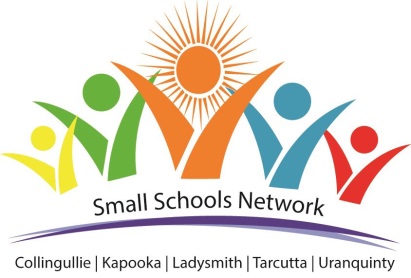 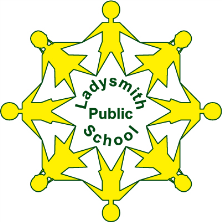  COMMUNITY of SMA LL SCHOOLS  SWIMMING C ARNIV AL 2016 DATE:	Monday 15th February 2016TIME:	9:45am — 2:30pmVENUE:	OASIS Swimming PoolENTRY FEE:	$4 (Spectators $2.50, Ask about an all-day pass if you have to go in and out) 	Bring money with you and pay on entryWHO CAN GO?	The carnival is for ALL PRIMARY students (Years 3-6), plus any students in Year 2who are turning 8 this year, and can swim 50m confidently.TRANSPORT:	Private transport.  Students will meet Miss Post at the pool.GEAR:	Packed recess & lunch, water bottle, swimmers, towel, sun rash or t-shirt, PJ’s, sunscreen, hat, and decorations (balloons, posters - no crepe paper).	Optional—Money to buy drinks or snacks from the kiosk at set intervals during the day.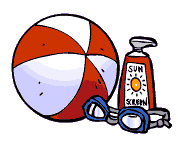 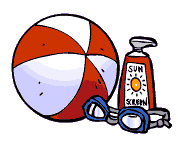 ☞- - - -Please sign the permission note, detach and return to the office by Wednesday 10th Feb 2016 - - -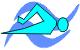 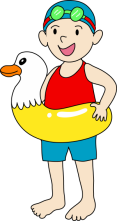 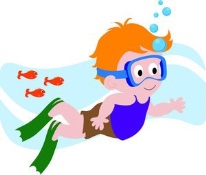 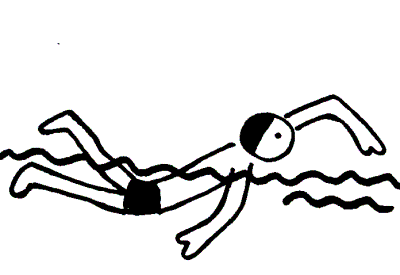  COMMUNITY O F SM ALL SCHOOLS SWIMMIN G CHAMPION SHIPS 2016 —PERMIS SION NOTE I give permission for my child/ren_________________________________________to attend the Community of Small Schools Swimming Carnival on Monday 15th February 2016 at the OASIS Swimming Pool.Travel will be by private transport.My child will be travelling with _______________________________________to and from the carnival.Please show your License, car rego and CTP greenslip to the office before driving someone else’s child to any events.Payment will be made on entry to the pool - $4 students and $2.50 for spectators.Medical Conditions teachers should be aware of are……………………………………………………………… Parent Signature: ………………………………………………….  Date: ……………………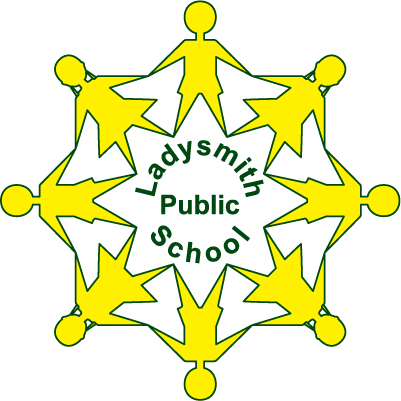 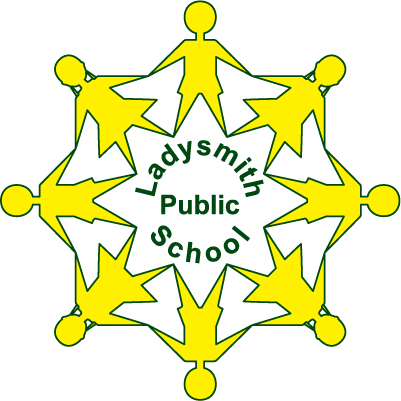 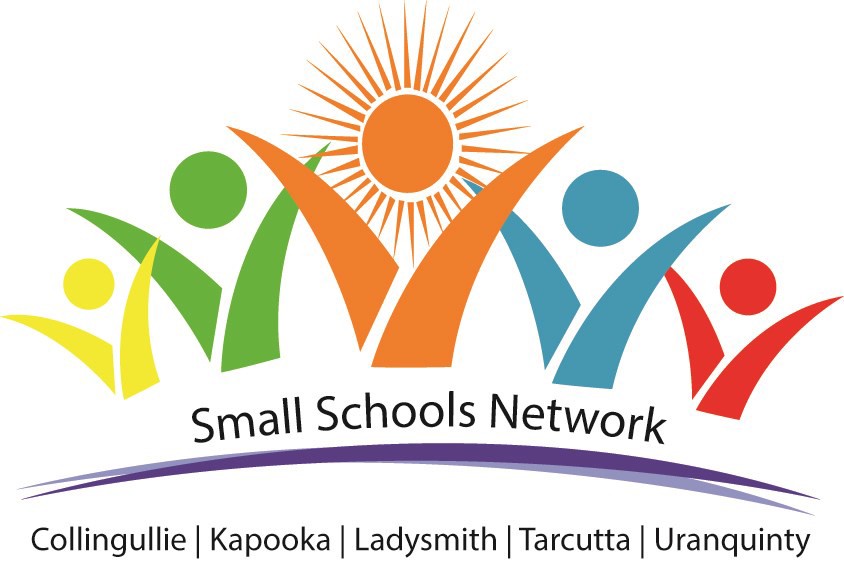 Wagga Small Schools Network2016 - Swimming Carnival PROGRAM (Times are only approximate)10:00am	100m Freestyle Finals - Boys/Girls (Open)10:15am	50 Freestyle Heats - Boys/Girls 8’s, 9’s, 10’s, 11’s, 12’s and 13’s11:15am	Have-A-Go (Gold Glory Event) 11:45am	Relays 4x50m Jnr Boys/Girls and 4x50Snr Boys/Girls12:45pm	50m Breaststroke Heats - Boys/Girls Jnr, 11’s and Snr1:10pm	Years 3 & 4 PJ Race (time permitting) 1:15pm	50m Backstroke Heats - Boys/GirlsJnr, 11’s and Snr1:40pm	Years 5 & 6 PJ Race (time permitting) 1:45pm	50m Butterfly Heats - Boys/GirlsJnr, 11’s and Snr2:00pm	200m Individual Medley Final 2:25pm	Clean Up and Mark Roll 2:30pm	Go with parentsThe Gold Glory— ‘Have A Go’ is a chance for those who haven’t had a swim yet to have a go. They will line up at theshallow end of the pool in the two lanes closest to the edge. They will get to swim to the half way point and then get out. Teachers will walk alongside the pool with hoops/ noodles if they need any help. This event is to encourage all students to get in the water and have a go at swimming. Sometimes the carnival can be a bit daunting for some students.Novelty Events – if time permits. There will hopefully be time for some fun novelty events as well. To participate students need to bring in some PJ’s (summer light ones would be best). The students place their PJ’s on one side of the pool (shallow end) then walk to the other side. On “GO!” they hop in the shallow end of the pool and wade/walk across to the other side, going under the land ropes. When they get to the other side they put their PJ’s on and then hop back into the pool and wade/walk across the pool, going under the lane ropes.WINNERS AND RUNNERS-UP will have the opportunity to represent the school at the Wagga Wagga & District PSSA Carnival at the OASIS on Friday 26th February 2016. (Further information later)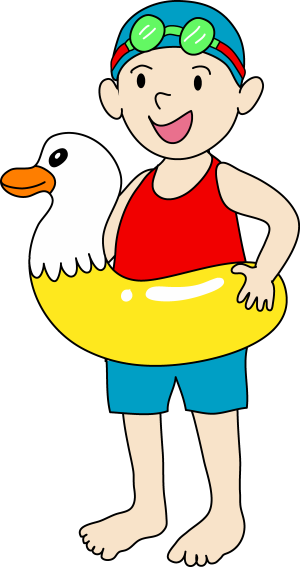 